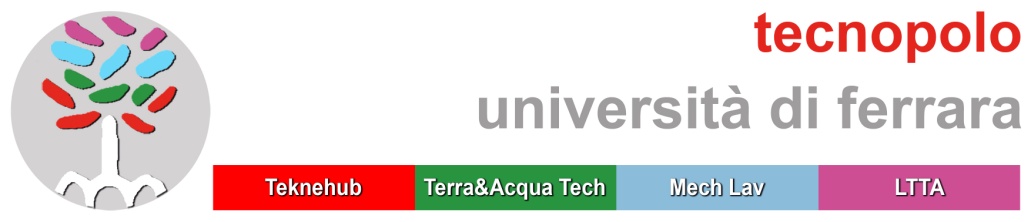 IL DIRETTOREDEL DIPARTIMENTO DI SCIENZE DELLA VITA E BIOTECNOLOGIEProt. 87Rep. 2/2013Tit. VII Cl. 12 Fasc. 1VISTO il D.Lgs 165/2001 ed in particolare l’art. 7 co. 6;VISTA la legge 133/2008;VISTO l’art. 17 co. 30 della legge 102/2009;VISTA la deliberazione n. 24/2009/P della Corte dei Conti, Sezione centrale di controllo di legittimità su atti del Governo e delle Amministrazioni dello Stato;VISTO il Regolamento per il conferimento di incarichi di prestazione d’opera autonoma dell’Università degli Studi di Ferrara;	VISTA la necessità di conferire un incarico di collaborazione coordinata e continuativa per attività di supporto alla ricerca del Laboratorio in Rete Tecnopolo Terra&Acqua Tech nell’ambito del Progetto “AGER_INNOVAPERO” - “Innovazione di progetto e di prodotto per una pericoltura di qualità” finanziato nell’ambito del Progetto “AGER-Agroalimentare e ricerca”;                     VISTA l’impossibilità di far fronte alle esigenze sopraccitate con il personale in servizio presso il Laboratorio in Rete Tecnopolo Terra&Acqua Tech;VISTA la delibera del Consiglio di Dipartimento nella seduta del 21/01/2013;DECRETAArt. 1È indetta una procedura comparativa pubblica per titoli  e colloquio per il conferimento di n. 1 incarico di collaborazione coordinata e continuativa per attività di supporto alla ricerca nell’ambito delle attività del Laboratorio in Rete Tecnopolo Terra&Acqua Tech c/o il Dipartimento di Scienze della Vita e Biotecnologie dell’Università degli Studi di Ferrara avente le seguenti caratteristiche:Selezione n. 1/2013Art. 2Nelle domande i candidati dovranno dichiarare, sotto la propria responsabilità:a) nome e cognome;b) la data ed il luogo di nascita;c) il codice fiscale;d) la propria residenzae) la propria cittadinanza;f) il titolo di studio conseguito;g) il domicilio o recapito, completo del codice di avviamento postale, al quale si desidera che siano trasmesse le comunicazioni relative alla presente procedura selettiva.La domanda di ammissione alla selezione, redatta in carta libera, secondo l’unito modello (Allegato A), dovrà essere presentata direttamente dal Lunedì al Venerdì dalle ore 9:00 alle ore 13:30 alla Segreteria amministrativa del Dipartimento di Scienze della Vita e Biotecnologie in Via L. Borsari n. 46  (piano rialzato – stanza 9) o inviata mediante raccomandata con ricevuta di ritorno al seguente indirizzo:Al Direttoredel Dipartimento di Scienze della Vita e BiotecnologieUniversità degli studi di FerraraVia L. Borsari, 4644121 Ferraraentro il giorno 11/02/2013. Qualora il termine di scadenza indicato cada in giorno festivo, la scadenza è prorogata al primo giorno feriale utile.La data di spedizione delle domande è stabilita e comprovata dal timbro a data dell'ufficio postale accettante.Copia cartacea del fac-simile di domanda (Allegato A) è reperibile presso la Segreteria amministrativa del Dipartimento di Scienze della Vita e Biotecnologie Via L. Borsari n. 46.Sulla busta di invio il candidato dovrà indicare con precisione il numero della selezione per la quale intende concorrere, nonché nome e cognome. Alla domanda dovranno essere allegati: copia fotostatica del documento di identità e del codice fiscale; curriculum professionale datato e firmato.Art. 3La selezione dei candidati sarà effettuata sulla base di una valutazione comparativa dei titoli presentati e di un colloquio dai quali dovrà emergere il possesso delle competenze necessarie alla realizzazione dell’obiettivo oggetto del contratto.In particolare il colloquio si svolgerà il 18/02/2013 alle ore 9:00 presso il Dipartimento di Scienze della Vita e Biotecnologie, Aula Nuova, Via L. Borsari n. 46 – Ferrara e sarà svolto ad accertare la conoscenza di:settore della pericolturastrumenti di estimo ed economia agrariacapacità di acquisire e gestire dati I candidati ai quali non sia stata comunicata l’esclusione alla selezione, sono tenuti a presentarsi senza alcun ulteriore preavviso nel giorno e nell’ora indicati per sostenere la prova.L’assenza dalla prova comporterà l’esclusione dalla selezione qualunque ne sia la causa.La  valutazione dei curricula, previa individuazione dei criteri generali, sarà effettuata prima del colloquio e sarà comunicata ai candidati prima del colloquio stesso.Per avere accesso all’aula ove si svolgerà il colloquio, i candidati dovranno essere muniti di un documento di riconoscimento valido.Il colloquio si svolgerà in un’aula aperta al pubblico.Al termine  redigerà una relazione dalla quale dovrà risultare il nominativo del candidato con il quale stipulare il contratto. Art. 4 esaminatrice verrà nominata con atto del Direttore oppure con apposita delibera del Consiglio di Dipartimento secondo quanto previsto dall’art. 9 del Regolamento per il conferimento di incarichi di prestazione d’opera autonoma dell’Università degli Studi di Ferrara.Art. 5Il candidato che risulterà vincitore dovrà presentare alla Segreteria del Dipartimento, entro il termine perentorio di trenta  giorni che decorrono dal giorno successivo a quello in cui ha ricevuto l'invito, i documenti necessari, secondo la normativa vigente, alla stipula del contratto.L’incarico non potrà essere attribuito a coloro che abbiano un grado di parentela o di affinità, fino al quarto grado compreso, con un professore appartenente al Dipartimento di Scienze della Vita e Biotecnologie ovvero con il Rettore, il Direttore generale o un componente del Consiglio di Amministrazione dell’Ateneo.Nel caso in cui il vincitore sia in possesso di partita IVA, la prestazione si qualificherà, ai fini fiscali, come fattispecie di lavoro autonomo ai sensi dell’art. 53 del DPR 917/86, con obbligo di fatturazione ai sensi dell’art. 21 del DPR 633/72. Il compenso sopra indicato è da ritenersi al netto dell’I.V.A. e dell’eventuale contributo previdenziale. L’efficacia del contratto è subordinata al parere favorevole della Corte dei Conti – Ufficio di controllo sugli atti del Ministero dell'Economia e delle Finanze, secondo quanto previsto dall’art. 17 comma 30 della legge 102/2009 e dalla deliberazione n. 24/2009/P della Corte dei Conti, Sezione centrale di controllo di legittimità su atti del Governo e delle Amministrazioni dello StatoArt. 6Ai sensi di quanto disposto dall’art. 5 della Legge 7.8.1990, n. 241, il responsabile del procedimento di cui al presente bando è il sig. Mauro Vitali – Segretario del Dipartimento di Scienze della Vita e Biotecnologie dell’Università degli Studi di Ferrara Via L. Borsari, 46  Ferrara Telefono 0532/455747 - Fax n. 0532/455450 -  E-mail vtm@unife.it.I dati personali trasmessi dai candidati con le domande di partecipazione alla procedura selettiva, ai sensi del D.lgs. 196 del 30 giugno 2003, saranno trattati esclusivamente per le finalità di gestione della presente procedura e degli eventuali procedimenti di attribuzione del contratto in questione.Per quanto non espressamente previsto dal presente bando, valgono, in quanto applicabili, le disposizioni previste dalla normativa citata nel preambolo della presente procedura concorsuale, nonché la disciplina legislativa relativa al lavoro autonomo.Ferrara, 01/02/2013	I	IL DIRETTORE 	Prof.ssa Chiara ScapoliALLEGATO "A"	AL DIRETTORE	del Dipartimento di Scienze della Vita e 		Biotecnologie	Università degli Studi di Ferrara	Via L. Borsari, 46	44121 - FerraraIl/la sottoscritto/aCOGNOME 	(le donne coniugate indicano il cognome da nubile)NOME __________________________________ CODICE FISCALE 	NATO A 	 PROV.	IL 	RESIDENTE A __________________________ PROV.	 STATO 	INDIRIZZO 	 C.A.P. 	chiede di partecipare alla selezione n. 1/2013 indicata nel bando, per il conferimento di n. 1 incarico di collaborazione coordinata e continuativa per attività di supporto alla ricerca nell’ambito delle attività del Laboratorio in Rete Tecnopolo Terra&Acqua Tech c/o il Dipartimento di Scienze della Vita e Biotecnologie dell’Università degli Studi di Ferrara. A tal fine, ai sensi degli artt. 46 e 47 del D.P.R. del 28 dicembre 2000, n. 445 e consapevole delle responsabilità penali in cui può incorrere in caso di dichiarazione mendaceDICHIARA1. di essere nato in data e luogo sopra riportati;2. di essere residente nel luogo sopra riportato;3. di essere cittadino 	;di essere in possesso del seguente titolo di studio:Laurea “ante riforma” in	Laurea conseguita nella classe n. ____________  		(denominazione classe)Laurea specialistica conseguita nella classe n. ____________  		(denominazione classe)Conseguita in data 	con votazione _________/________Presso l’Università di 	Il/la sottoscritto/a dichiara di eleggere quale recapito ai fini della procedura selettiva il seguente indirizzo:PRESSO 	INDIRIZZO 	C.A.P. 	COMUNE  __________________________ PROV.	 STATO 	TELEFONO: _______________________________ FAX ________________________________E -MAIL : _______________________________riservandosi di comunicare tempestivamente ogni eventuale variazione del recapito stesso.Il/la sottoscritto/a allega alla presente:copia fotostatica del documento di identità e del codice fiscale; curriculum professionale in duplice copia datato e firmato.	Il dichiarante_____________________________Data ___________________Profilo richiesto:Titolo di studio: Laurea in Scienze agrarieCompetenze richieste: Conoscenza approfondita del settore delle produzioni agricole, con particolare rilevanza alla pericoltura nel territorio ferrarese.Conoscenza approfondita del ciclo produttivo del pero (Pyrus communis) e dei principali patogeni, in particolare insetti.Conoscenza degli strumenti di estimo ed economia agraria.Esperienze professionali: Attività pluriennale (almeno di 5 anni) di assistenza tecnica sul campoEsperienza consolidata (almeno di 5 anni) nello svolgimento di calcoli di estimo e valutazioni economiche in ambito agrario.Progetto (descrizione dell’attività):Valutazione degli aspetti tecnici e di conseguenza degli effetti economici dell’utilizzo di “reti anti-insetto” innovative. A questo scopo, sarà messa a punto una metodologia finalizzata all'individuazione di parametri economici atti a evidenziare i costi derivanti dall’adozione della tecnologia innovativa e a formulare un giudizio di convenienza economica alla sua introduzione presso le varie tipologie aziendali presenti sul territorio.Sede di lavoro:Laboratorio in Rete Tecnopolo Terra&Acqua Tech c/o Dipartimento di Scienze della Vita e BiotecnologieDurata del contratto:6 mesiCompenso lordo:Euro 12.150,00